Hallo allemaal,In een poging het gebied Ten Boer van meer biodiversiteit en ecologische waarde te voorzien, werken wij momenteel aan een kaart waarop we hiervoor de mogelijkheden willen aangeven. We hebben hiervoor al eerder via verschillende kanalen de bewoners van het gebied geraadpleegd. Omdat we nu de eerste kaarten met mogelijkheden gereed hebben, willen we deze graag opnieuw aan de dorpen voorleggen. Hiervoor organiseren we drie informatiemarkten waar we de volgende uitnodigingen voor hebben gemaakt. Zouden jullie deze uitnodigingen ook via mail onder jullie ledenbestand willen verspreiden? Als jullie nog andere communicatiekanalen hebben waar de uitnodiging op/in zou kunnen (website, krantje e.d.), dan mag dat zeker! Alvast bedankt!“Een bloeiend perspectief voor gebied Ten BoerEen rode draad in de vastgestelde dorpsvisies van de dorpen in het gebied Ten Boer is de wens om biodiversiteit te verhogen en meer kleur en fleur aan te brengen in de openbare ruimte. Deze wens wordt door het college van de gemeente Groningen nadrukkelijk gedeeld. Daarnaast hebben we de afgelopen periode tal van wensen en ideeën uit het gebied ontvangen voor de aanpak van specifieke locaties.Samen met ecologen en andere professionals zijn wij daarom de afgelopen maanden bezig geweest met het samenbrengen van deze ideeën. Het resultaat hiervan is een kaart met concrete voorstellen waar we ecologische waarde en biodiversiteit kunnen toevoegen. Echter, we realiseren ons terdege dat we daarbij lang niet alle bewoners hebben gehoord of gesproken. Daarom gaan we drie inloopmarkten organiseren om zoveel mogelijk mensen in de gelegenheid te stellen te kunnen bijdragen aan het geheel. We zullen de kaart die zo ontstaat als onderlegger gebruiken om bij Nationaal Programma Groningen een aanvraag voor financiering te gaan doen.We hebben het gebied grofweg in drie delen verdeeld, maar u bent natuurlijk van harte welkom op de bijeenkomst die het beste uitkomt. We organiseren de volgende bijeenkomsten:Garmerwolde, Thesinge en Sint Annen: Donderdag 23 maart van 16:00 – 21:00 in Dorpshuis de Leeuw, GarmerwoldeTen Boer en Woltersum: Dinsdag 4 april van 16:30 – 21:00 in Raadszaal, voormalig gemeentehuis Ten BoerTen Post, Lellens, Winneweer en Wittewierum: Dinsdag 11 april van 16:00 – 21:00 in Dorpshuis ’t Holt, Ten PostTijdens elke bijeenkomst zal er om 16:30 en 19:30 plenair een toelichting worden gegeven.Dus heeft u aanvullingen, suggesties, kritiek of aanwijzingen? Kom dan langs op een van de inloopmarkten en bespreek ze met ecologen en andere specialisten. We hopen u daar te zien!”Met vriendelijke groet,Michiel van EerdenProjectleider dorpsvernieuwingTelefoon: 06 55213787Werkdagen: maandag t/m vrijdagochtendversterkenenvernieuwen.groningen.nl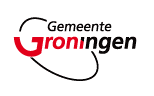 